PEMERINTAH PROVINSI KALIMANTAN BARATBADAN PENGEMBANGAN SUMBER DAYA MANUSIAPROSEDUR BAKU PELAKSANAAN KEGIATANSTANDAR OPERASIONAL PROSEDUR (SOP)PENYELENGGARAAN PENYUSUNAN DOKUMEN PERJANJIAN KINERJADI LINGKUNGAN BADAN PENGEMBANGAN SUMBER DAYA MANUSIA PROVINSI KALIMANTAN BARAT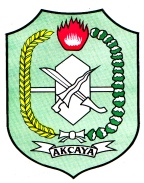 PEMERINTAH PROVINSI KALIMANTAN BARATBADAN PENGEMBANGAN SUMBER DAYA MANUSIA PROVINSI KALIMANTAN BARATNomor SOPSOP.800/    14    /BPSDM/2019PEMERINTAH PROVINSI KALIMANTAN BARATBADAN PENGEMBANGAN SUMBER DAYA MANUSIA PROVINSI KALIMANTAN BARATTgl Pembuatan12 Agustus 2019PEMERINTAH PROVINSI KALIMANTAN BARATBADAN PENGEMBANGAN SUMBER DAYA MANUSIA PROVINSI KALIMANTAN BARATTgl Revisi  4 Oktober 2019PEMERINTAH PROVINSI KALIMANTAN BARATBADAN PENGEMBANGAN SUMBER DAYA MANUSIA PROVINSI KALIMANTAN BARATTgl Pengesahan  4 Nopember 2019PEMERINTAH PROVINSI KALIMANTAN BARATBADAN PENGEMBANGAN SUMBER DAYA MANUSIA PROVINSI KALIMANTAN BARATDisahkan OlehKepala Badan Pengembangan Sumber Daya Manusia Provinsi Kalimantan BaratDrs. ALFIAN, MMPembina Utama Muda          NIP 19660210 198603 1 011PEMERINTAH PROVINSI KALIMANTAN BARATBADAN PENGEMBANGAN SUMBER DAYA MANUSIA PROVINSI KALIMANTAN BARATNama SOPPenyelenggaraan Penyusunan Dokumen Perjanjian KinerjaBAGIAN SEKRETARIATDasar  HukumKualifikasi PelaksanaKualifikasi PelaksanaUndang-Undang No. 25 Tahun 2004 Tentang Sistem Perencanaan Pembangunan Nasional;Undang-Undang No. 33 Tahun 2004 tentang Perimbangan Keuangan Antara Pemerintah Pusat Dan Pemerintahan Daerah;Undang-undang Nomor 23 Tahun 2014 tentang Pemerintah Daerah;Peraturan Pemerintah Nomor 8 Tahun 2008 tentang Tahapan, Tata Cara Penyusunan,Pengendalian Dan Evaluasi Pelaksanaan Rencana Pembangunan Daerah;Peraturan Presiden Republik Indonesia Nomor 29 Tahun 2014 tentang Sistem Akuntabilitas Kinerja Instansi Pemerintah;Permenpan dan RB RI Nomor 53 Tahun 2014 tentang Petunjuk Teknis Perjanjian Kinerja, Pelaporan Kinerja Dan Tata Cara Reviu Atas Laporan Kinerja Instansi Pemerintah;Peraturan Daerah Nomor 8 Tahun 2016 tentang Pembentukan Dan Susunan Perangkat Daerah Provinsi Kalimantan Barat;Peraturan Gubernur Nomor 124 Tahun 2016 tentang Kedudukan, Susunan Organisasi, Tugas dan Fungsi serta Tata Kerja BPSDM Prov Kalbar.Pendidikan minimal S1Memahami struktur organisasi Badan Pengembangan SDM Prov. KalbarMemahami tata cara perumusan Indikator Kinerja Utama, Sasaran Strategis dan Target KinerjaMemahami proses penyusunan program dan kegiatan pada perangkat daerah Pendidikan minimal S1Memahami struktur organisasi Badan Pengembangan SDM Prov. KalbarMemahami tata cara perumusan Indikator Kinerja Utama, Sasaran Strategis dan Target KinerjaMemahami proses penyusunan program dan kegiatan pada perangkat daerah KeterkaitanPeralatan/PerlengkapanPeralatan/PerlengkapanRenstra Perangkat Daerah Badan Pengembangan Sumber Daya ManusiaRenja Perangkat Daerah Badan Pengembangan Sumber Daya ManusiaKomputer/laptopPrinterAlat tulis kantor	Renstra Perangkat Daerah Badan Pengembangan Sumber Daya ManusiaRenja Perangkat Daerah Badan Pengembangan Sumber Daya ManusiaKomputer/laptopPrinterAlat tulis kantor	Peringatan :Dokumen Perjanjian Kinerja merupakan salah satu pedoman dan acuan didalam pelaksanaan tugas dan fungsi dalam kurun waktu 1 (satu) tahun. Apabila tidak sesuai SOP, maka penyusunan dokumen ini tidak akan berjalan lancar.Pencatatan dan Pendataan :Indikator Kinerja Utama, sasaran strategis dan target kinerja untuk periode 1 (satu) tahunPencatatan dan Pendataan :Indikator Kinerja Utama, sasaran strategis dan target kinerja untuk periode 1 (satu) tahun